Приложение № 3 к решению Собрания депутатов Копейского городского округа Челябинской областиот 25.01.2017 № 265 (в редакции решения Собрания депутатовКопейского городского округаЧелябинской области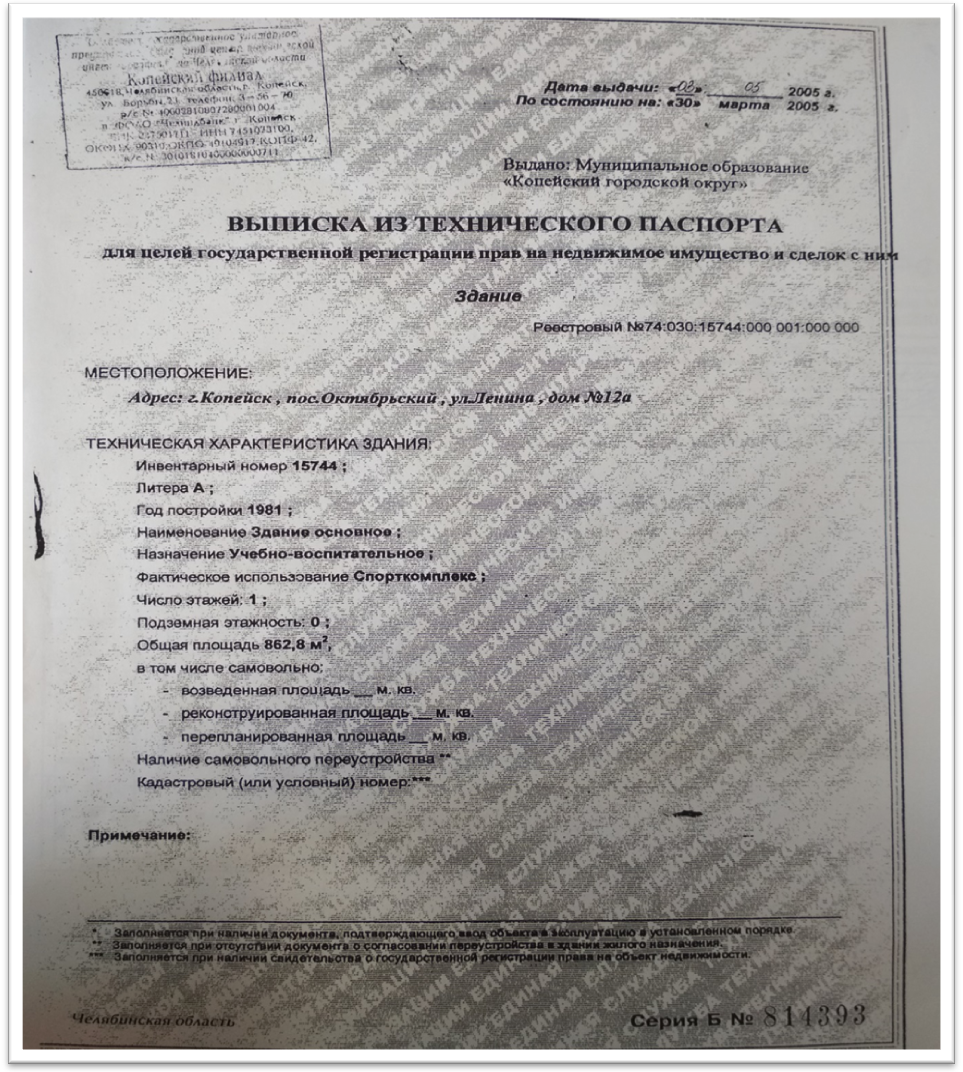 от ___________ №  _________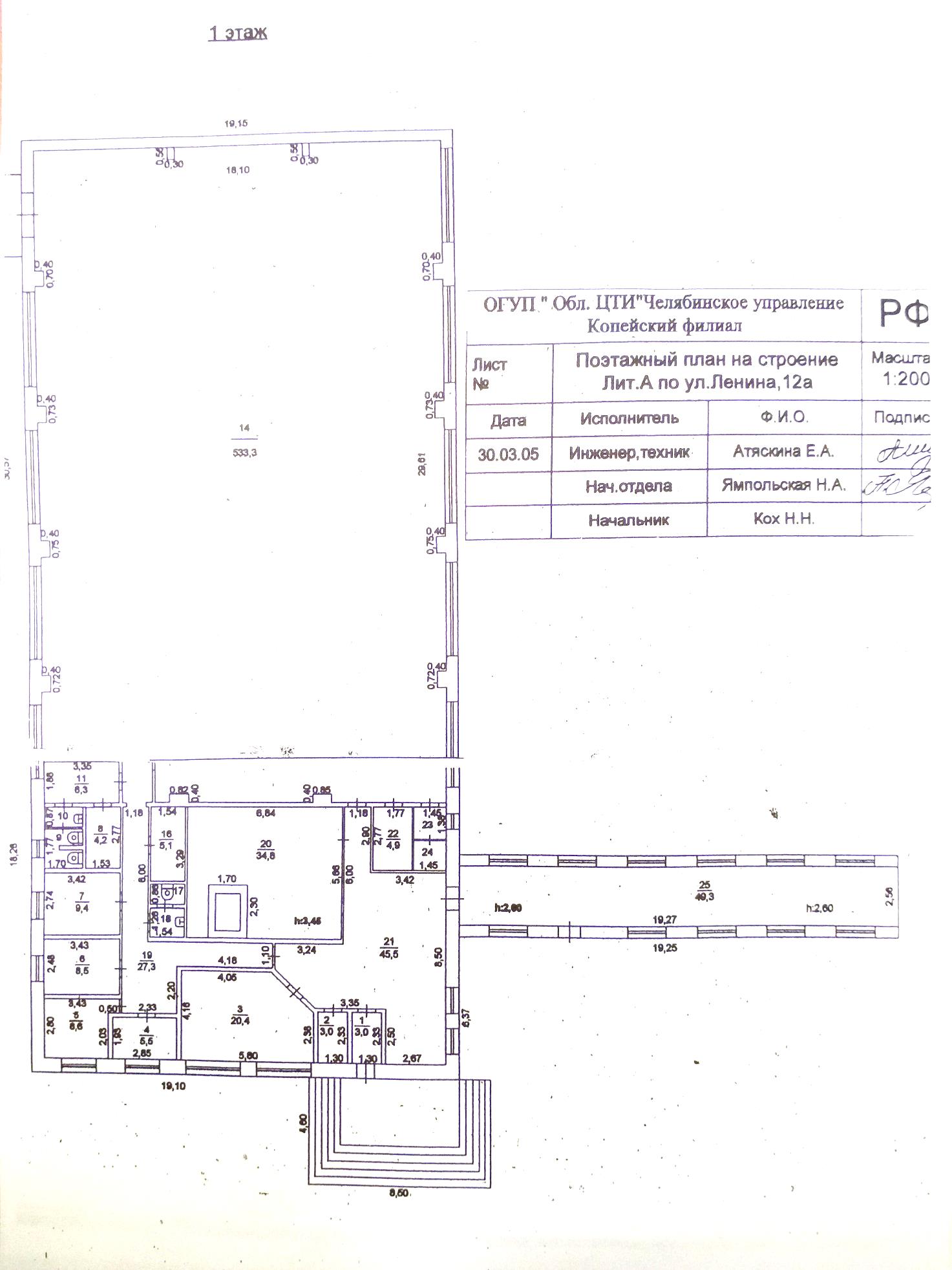 